МДОУ детский сад №4 «Олимпийский»Картотека игр и упражнений на развитие познавательных процессов у детей 5-6 лет с ЗПР через индивидуальные занятия со световым песочным планшетомПодготовила учитель-дефектолог: Большакова Вероника Андреевна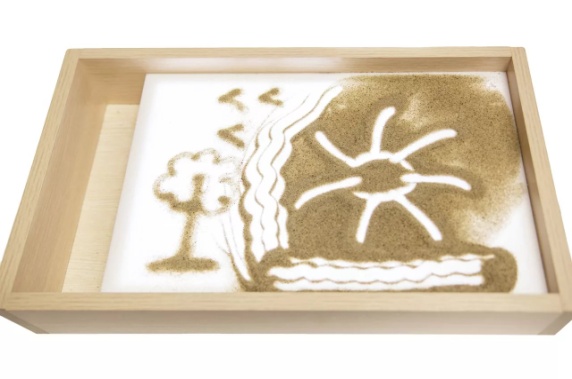 2019Цель: Развитие познавательных процессов у детей 5-6 лет с ЗПР.Задачи: - Развивать зрительное и слуховое внимание;- Развивать произвольность;- Развивать восприятие цвета, формы, величины;- Развивать зрительную и слуховую память;- Развивать мыслительные операции: обобщения, синтез, сравнение, последовательность и классификацию;- Развивать мышление;- Развивать воображение;-Развивать количественные, временные и пространственные представления;- Развивать мелкую моторику рук.Каждое упражнение, выполняемое с песком на световом планшете, развивает мелкую моторику рук. Для достижения максимального результата, я использую различные техники рисования:- пальцем;- ладонью;- кулачком;- струйкой из сжатого песка;- ребром ладони;- щепотью;- несколькими пальцами;- одновременно двумя руками.В представленной картотеке для каждого упражнения подходит несколько техник рисования. Техника выбирается в зависимости от успеваемости ученика и сложности задания.Важным условием работы с песком является отсутствие аллергии на пыль от сухого песка, кожных заболеваний и порезов на руках.Внимание«Перенеси»Цель: Развитие внимания, восприятия формы и цвета, развитие мелкой моторики рук.Ребенку предлагается карточка, где изображены 3 предмета разной формы и цвета. Ребенку нужно отследить глазами куда ведет дорожка от каждого предмета и нарисовать в конце пути этот предмет, включить соответствующий цвет пультом.«Зашумленные картинки»Цель: Развитие внимания, развитие мелкой моторики рук.Перед ребенком кладется картинка с наложенными друг на друга контурами. Педагог просит найти одно из изображений, ребенок должен засыпать все вокруг этого контура.«Слушай и рисуй»Цель: Развитие слухового и зрительного внимания, развитие мелкой моторики рук.Педагог дает задание: «Нарисовать предмет, который назову». Но задание усложняется, в руках у педагога может быть картинка с изображением не того предмета, который называет, а другого.«Найди пару»Цель: Развитие внимания, развитие мелкой моторики рук.Педагог хаотично выкладывает несколько пар картинок. Ребенок должен прочертить линию, соединяя одинаковые картинки.«Лабиринт»Цель: Развитие внимания, логического мышления, развитие мелкой моторики рук.Перед ребенком на планшете крадется карточка с лабиринтом. Ребенок должен засыпать правильный путь песком.Восприятие«Игра с цветом»Цель: Развитие восприятия цвета и логического мышления.Педагог читает ребенку выражения, если выражение правильное, то ребенок включает зеленый цвет, если не правильное, то красный. «Собери пуговки»Цель: Развитие восприятия цветов.Перед ребенком на планшете раскладываются вырезанные цветные кружочки разного цвета. «Посмотри, все пуговки перепутались, помоги собрать все пуговки красного цвета.» Ребенок включает на планшете соответствующий цвет.«Волшебный мешочек»Цель: Развитие восприятия формы, тактильных ощущений, развитие мелкой моторики рук.Ребенок засовывает руку в волшебный мешочек, нащупывает один предмет и пытается распознать – какой формы был этот предмет. Ответ ребенок зарисовывает на планшете.«Длинный – короткий»Цель: Развитие восприятия величины, развитие мелкой моторики рук.Педагог рисует прямую змейку и просит ребенка: «Нарисуй, пожалуйста, змею длиннее моей. А теперь нарисуй змею короче моей.» «Разноцветный мир»Цель: Развитие восприятия цвета, внимания.Взрослый с ребенком вспоминает названия основных цветов того, что их окружает. Например, говорит ребенку: "Посмотри, какого цвета небо? Включи на планшете соответствующий цвет. Или "Какого цвета огурец? Включи этот цвет на планшете. А что еще бывает зеленого цвета?"«Больше-меньше»Цель: Развитие восприятия величины, восприятия форм, развитие мелкой моторики рук.Педагог рисует геометрическую фигуру (круг, квадрат и т.д.). «Нарисуй, пожалуйста, внутри этой фигуры такую же. Какая фигура получилась? Меньше, чем моя. А теперь нарисуй вокруг моей фигуры такую же. Какая получилось?». Проговорить соотношение фигур друг к другу.Память«Запомни цвет»Цель: Развитие зрительной памяти, восприятие цвета, развитие мелкой моторики рук.Педагог показывает карточку с изображением разноцветных предметов, они пронумерованы. Карточка убирается, и спрашивается у ребенка: «Какого цвета был предмет под цифрой 1». Ребенок должен написать цифру и включить цвет, который он запомнил.«Вспомни что где находится».Цель: Развитие зрительной памяти, пространственных представлений, развитие мелкой моторики рук.Ребенку показывают картинку, с изображение предметов. Он должен запомнить, что где находится. Когда картинка убирается, ребенка спрашивают: «Покажи на планшете, где находился мяч». Ребенок кладет ладонь на соответствующее место на планшете и называет: справа, слева и т.д.«Было или не было»Цель: Развитие зрительного внимания, восприятие цвета.Ребенку предлагается несколько картинок для запоминания (кол-во зависит от сложности задания), затем эти картинки убираются и предлагаются по одной. Ребенок должен включать на планшете зеленый цвет, если эта картинка была, красный – если не было.«Сколько было»Цель: Развитие слухового внимания, упражнение в написании цифр, развитие мелкой моторики рук.Ребенку предлагают запомнить сколько было, например, животных: 1 слон, 2 змеи, 3 лошади, 4 собаки, 5 кошек. Напиши на планшете, сколько было змей.«Какого цвета»Цель: Развитие зрительного внимания, развитие восприятия цвета.Ребенку предлагается карточка с предметами, каждый предмет окрашен в свой цвет. Ребенок должен запомнить, какого цвета были предметы. Затем педагог показывает эти предметы без цвета. Ребенок должен включить на планшете в какой цвет был окрашен предмет на первой картинке, второй и т.д.Мышление«Перетяни в круг подходящих животных»Цель: Развитие операций обобщения, развитие мелкой моторики рук.Ребенок чертит круг, ему предлагаются карточки с животными. Педагог читает загадку, ребенок должен ее отгадать и перетащить в круг картинки, соответствующие ответу на загадку. Назвать каждого животного.«Последовательность»Цель: Развитие логического мышления, развитие восприятия цвета, формы, развитие мелкой моторики рук.Выкладываем последовательность из фигур, цифр или предметов (можно с цветом, можно без), ребенок должен ее продолжить, рисуя на планшете.«4-й лишний»Цель: Развитие операций обобщения, развитие логического мышления, развитие мелкой моторики рук.Перед ребенком выкладывается 4 картинки. Сначала нужно назвать, что изображено на картинках, затем найти лишнюю, засыпать ее. Назвать одним словом оставшиеся картинки – обобщить.«Чего не хватает» Цель: Развитие синтеза, внимания и мелкой моторики рук. Ребенку предлагается картинка (любого характера) с отсутствующим фрагментом и набор недостающих кусочков. Необходимо подобрать нужный кусочек. Соединить линией картинку и недостающую часть. «Числовой ряд»Цель: Развитие количественных представлений, внимания, упражнение в написании цифр, развитие мелкой моторики рук.Педагог пишет на песке числовой ряд, делая пропуски. Ребенок должен заполнить их, вписав пропущенные цифры в числовой ряд.«Соотношение множеств»Цель: Развитие количественных представлений, упражнение в написании цифр и знаков, развитие мелкой моторики рук.Педагог кладет картинки с изображение множеств, ребенок должен поставить соответствующий знак между картинками. После одна из картинок убирается. Ребенок должен нарисовать множество предметов, чтобы равенство было верным. После и вторая картинка убирается. Ребенок должен нарисовать множество предметов, соответствующее равенству. Данное упражнение может выполняться и в соотношении цифр, но нарисованное количество предметов должно отличаться от количества предметов на картинке.«Цифра»Цель: Упражнение в написании цифр, развитие количественных представлений, развитие мелкой моторики рук.Ребенок пишет изученное число, под ним выкладываются карточки, с изображением множеств. Ребенок должен прочертить линию от цифры к соответствующему множеству.Воображение«Дорисуй»Цель: Развитие воображения, развитие мелкой моторики рук.На планшете педагог рисует элемент, например, линию, ломанную линию, геометрическую фигуру. Ребенок должен дорисовать, чтобы получилась какой-то рисунок.«Нарисуй»Цель: Развитие воображения, восприятия цвета, развитие мелкой моторики рук.Педагог говорит ребенку о некоторых признаках: «Нарисуй что-то острое оранжевого цвета», «Нарисуй что-то круглое и желтое». Ребенок должен это нарисовать.«Облака»Цель: Развитие воображения, развитие мелкой моторики рук.Ребенку предлагается изображение облака. «На что похоже это облако? Нарисуй».«Чего не хватает»Цель: Развитие воображения, развитие мелкой моторики рук.Ребенку предлагается картинка с изображением какого-то сюжета, часть картинки пуста. «Как ты считаешь, чего здесь не хватает? Нарисуй».«Фигурные человечки»Цель: Развитие воображения, восприятия форм, развитие мелкой моторики рук.Педагог показывает ребенку фигурного человечка, рассказывая, что он нуждался в своем доме и показывая, какой дом был для него нарисован. У человечка круглая голова и туловище. Дом был нарисован круглой формы, с круглыми окнами и состоящий из кругов. «А к тебе пришел другой человечек, нарисуй ему дом».